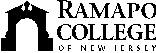 RAMAPO COLLEGE OF NEW JERSEYOffice of Media and Public RelationsPress ReleaseJune 15, 2021Contact: Angela Daidone		   	adaidon1@ramapo.eduRamapo College’s Berrie Center Announces DIAVOLO’s This is Me: Letters from the Front LinesMAHWAH, N.J. -- The Angelica and Russ Berrie Center for Performing and Visual Arts on the Ramapo College of New Jersey campus is pleased to announce the dance film This is Me: Letters from the Front Lines broadcast, featuring DIAVOLO Architecture in Motion from June 24-30, 2021.  The broadcast will be free and is available by registering through the website at www.ramapo.edu/berriecenter. This is Me: Letters from the Front Lines explores how the current climate of isolation has encouraged us to look within ourselves. Directed and choreographed by Jacques Heim, This is Me follows the paths of military veterans and first responders as they share what it means to be a true warrior - to be on the front lines - and fight the invisible enemy that all humanity is currently battling. At a time when most have been asked to halt and withdraw, others, like soldiers, are charging forward.  This is Me: Letters from The Front Lines captures the resilience, determination and hope of the human spirit.Joining Heim in a special pre-show talk are Ramapo College Faculty Assistant Professor of Nursing Dr. Shantha Franks and Professor of Political Science Dr. Jeremy Teigen, Valley Hospital Nurse Manager Caitlin Burke and Lisa Campbell, Director of the Berrie Center.This is Me: Letters from the Front Lines is made possible through a generous grant from the New Jersey State Council on the Arts. While events are free, viewers are encouraged to consider making a gift to the Contemporary Arts Fund or the COVID-19 Student Emergency Fund through the Ramapo Foundation at www.ramapo.edu/giveFor more information and to access the broadcasts, go to:  www.ramapo.edu/berriecenter  						###Ramapo College of New Jersey is the state’s premier public liberal arts college and is committed to academic excellence through interdisciplinary and experiential learning, and international and intercultural understanding. The College is ranked #1 among New Jersey public institutions by College Choice, has been named one of the 50 Most Beautiful College Campuses in America by CondeNast Traveler, and is recognized as a top college by U.S. News & World Report, Kiplinger’s, Princeton Review and Money magazine, among others. Ramapo College is also distinguished as a Career Development College of Distinction by CollegesofDistinction.com, boasts the best campus housing in New Jersey on Niche.com, and is designated a “Military Friendly College” in Victoria Media’s Guide to Military Friendly Schools.Established in 1969, Ramapo College offers bachelor’s degrees in the arts, business, data science, humanities, social sciences and the sciences, as well as in professional studies, which include business, education, nursing and social work. In addition, the College offers courses leading to teacher certification at the elementary and secondary levels, and offers graduate programs leading to master’s degrees in Accounting, Business Administration, Creative Music Technology, Data Science, Educational Technology, Educational Leadership, Nursing, Social Work and Special Education, as well as a post-master’s Doctor of Nursing Practice. 